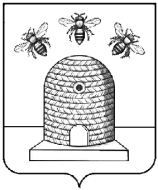 АДМИНИСТРАЦИЯ ГОРОДА ТАМБОВАТАМБОВСКОЙ ОБЛАСТИКОМИТЕТ ОБРАЗОВАНИЯПРИКАЗ23.03.2023                                          г.Тамбов	                                        №419О проведении  городской  интеллектуальной  игры «По тропам Тамбовщины» 	В соответствии с планом работы комитета образования администрации города Тамбова и с целью популяризация туристско-краеведческой деятельности среди обучающихся ПРИКАЗЫВАЮ:1. Утвердить Положение о проведении городской  интеллектуальной  игры «По тропам Тамбовщины» (далее – Игра )  (приложение 1).2. Муниципальному казенному учреждению «Центр сопровождения образовательной деятельности» (Клейменова) организовать проведение Игры 20  апреля 2023 года.3. Утвердить состав оргкомитета  (приложение №2). 4. Муниципальному автономному общеобразовательному учреждению «Средняя общеобразовательная школа №5 имени Ю.А. Гагарина» (Шестакова) обеспечить проведение Игры.5. Директорам муниципальных общеобразовательных организаций:-  обеспечить участие учащихся в Игре;- возложить ответственность за жизнь и здоровье школьников                                    на представителей общеобразовательных организаций. 6. Контроль за исполнением настоящего приказа возложить                          на заместителя председателя комитета образования администрации города Тамбова И.А. Романову.Председатель  комитета образования                                                                         И.Е. Васильева